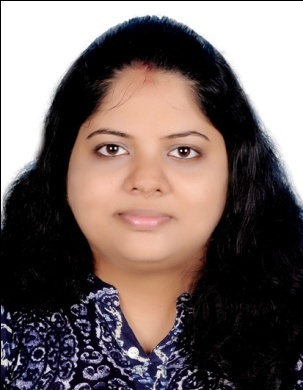 Reshma Reshma.372639@2freemail.com OBJECTIVETo seek a challenging position in a well-established organization that would give enough and more opportunities to enhance my skills and offers professional growth while being resourceful, innovative and flexible and to make optimum utilization of my knowledge and skills, utilize opportunities effectively for professional growth and to contribute in the best possible way for the betterment of the organization and self. EDUCATIONPhD (Course completed waiting for the awarding function) in Comparative Literature ( English Literature)Calicut University Campus, University of Calicut, Kozhikode, Kerala.Dissertation Title: Depiction of Poverty and Hunger in Dostoyevsky’s Poor People,               Bhabani Bhattacharya’s So Many Hungers! and Sharan Kumar Limbale’s The OutcasteSupervisor: Dr. Nagendra Sreeniwas, Head of the Department, Dept. of Russian & Comparative Literature, University of Calicut.MPhil in Comparative Literature ( English Literature)Sree Sankaracharya University of Sanskrit (SSUS), Kalady, India, Kerala, ErnamkulamDissertation Title: Depiction of Hunger and Degradation In Sharan Kumar     Limbale’s Akkarmashi.Supervisor: Dr. T. Vasudevan, Associate professor, Dept. of Comparative Literature, Sree Sankaracharya University of Sanskrit, Kalady.MA in Comparative Literature ( English Literature)BA in English LiteratureSKILLSExceptional teaching skills.Excellent time management.Outstanding computer skills.Strong interpersonal and coordinating skills. Multitasking.EXPERIENCE3 year Teaching Experience in Calicut University Campus, India, Kerala.TEACHING AND ADVISINGComposition InstructorResearch Writing Programme, University of CalicutPlanned and taught a writing- intensive course based upon current events.Taught impart with an innovative, interdisciplinary team teaching programme design.Literature InstructorDepartment of Comparative Literature, University of CalicutInstructor of record for two sections of literature, including Indian English Literature and European Literature.Coordinating Group LeaderResearch Writing Programme, University of CalicutPlanned and led required training session for teaching assistants and new composition teachers.Helped to mentor new hires to the English department staff to ensure their engagement and professional development.Planned and led ‘Research Forum’ with the Research Scholars and conduct film screening and seminars on different topics.Led group discussion for first and second year students on the subject and academic topics.Teaching AssistantDepartment of Comparative Literature, University of CalicutTaught a section on Literary Theory, European Literature and Research Methodology.Planned lessons and assignments, led discussion sections, graded papers and exams.Organized and led group discussions on social and academic issues.RESEARCH EXPERIENCE MPhil (Master of Philosophy) Research and Doctoral Research Department of Comparative Literature, University of CalicutConducted primary source research at numerous archives, examining publication history through multiple sources.Examine the Dalit and Russian literature, and the literature of Bhabani Bhattacharya, SharanKumar Limbale and Dostoyevsky, exploring their publication records and construction of literary identity.PUBLICATIONSPublished a paper with the title of “Influence of Brechtian Technique on Girish Karnad’s Nagamandala” on “EXPLORATIONS” (Jouranl of Semianr papers). Vol.5, Issue 3.1, ISSN 2229-4783.CONFERENCE PRESENTATIONSActively involved in the three day National Seminar on “ Woman in Folk and Popular Culture: Problems of Representation, Identity and Resistance”, and presented a paper on “Depiction of Woman as a Sympol of Courage and Resilience in Sudha Murthy’s Mahashweta”, organised by Centre for Comparative Literature, Sree Sankaracharya University of Sanskrit, Kalady, Ernamkulam, kerala, for the academic year of 2016 (March 9th to 11th).Atteneded “ National Young Researchres’ Conference” and presented a paper on “Treatment of Social Issues in Chekhov’s Selected Short Stories: A Comparative Study”, organised by Centre of Russian Studies: School of Language, Literature and Cultural Studies,  Jawaharlal Nehru University, New Delhi, for the academic year of 2015 ( November 19-20).Participated on UGC sponsored National Seminar on “Weaving the World: Themes, Motifs & Methods in Contemporary Theatre” and presented a paper with the title of “Influence of Brechtian Technique on Girish Karnad’s Nagamandala”. Organised by Post Graduate & Research Department of English, Deva Matha College, Kuravilagad, Kottayam, kerala, in Collaboration with MG University for the academic year of 2015 (February 27).Attended Two-Day UGC National Seminar on “Literature of the Marginalized: Voices of the Subaltern in Indian Literature” and presented a paper on “Limbale’s Akkarmashi: the Dalit’s Portrayal of Poverty and Hunger”. Organised by Centre for Comparative Literature, Sree Sankaracharya University of Sanskrit, Kalady, Ernamkulam, kerala, for the academic year of 2015 (February 10-11).Actively involved in the UGC National Seminar on “Discourses and Cultural Studies” and presented a paper with the title of “Manifestation of Indian Cultural Diversity in R.K Narayan’s The Guie”. Organised by PG Department of English, NSS College, Manjeri, Malappuram, kerala, for the academic year of 2014 (December 15-17).Participated UGC sponsored Two-Day Workshop on “Plagiarism and Reference Management” organised by Department of Library and Information Science, University of Calicut during 11-12 December 2014.Attended Two-Day UGC National Seminar on “Eco Aesthetic Blend: Oral and Written Representations” and presented a paper on “Kerala Folk Tradition”. Organised by Post Graduate & Research Department of English, Deva Matha College, Kuravilagad, kerala, Co-sponsored by M.G University, Kottayam for the academic year of 2014 (February 26).Participated on UGC sponsored National Seminar on “Post-Colonial Perspectives in Language and Literature” and presented a paper with the title of “Depiction of Hunger and Degradation in Sharan Kumar Limbale’s Akkarmashi”, oraganised by Department of English & Foreign Languages, Bharatiar University, Coimbatore, Tamilnadu, during 31st January 2014.Participated on UGC National Seminar on “Translation Studies”, organised by Department of Oriental Languages & Department of English, NSS College Manjeri in Association with Kerala Bhasha Institute, Thiruvananthapuram, for the academic year of 2011 (October 13 to 15).HONORS AND AWARDSThe FIRST RANK HOLDER (MPhil) of the Comparative Literature Department of Sree   Sankaracharya University of Sanskrit, Kalady, Ernamkulam, Kerala, for the academic year 2013-14.PROFESSIONAL SERVICEManaging EditorAssonance Literary JournalProcess manuscripts submitted for publicationMaintain editorial correspondence with prospective contributorsEditorial AssistantAssonance Literary JournalDesigned and maintained journal’s internet presenceEdited copy for publication on a monthly basisUNIVERSITY SERVICECareer Advisory CommitteeGraduate (Under University of Calicut).Served on University Committee to evaluate and purpose career service for graduate students.PROFESSIONAL MEMBERSHIPCLAK (Comparative Literature Association of Kerala)CLAI (Comparative Literature Association of India)COMPUTER SKILLSOperating Systems				:	Windows, LinuxOther Courses					:	Office, Internet and DCA (Diploma in 						Computer Application)PERSONAL PROFILENationality					:	IndianDate of Birth					:	5th May 1990 Gender 					:	FemaleMarital Status  				:	MarriedLanguages Known				:	English and Malayalam    